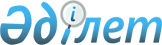 Об утверждении Соглашения о межгосударственной гидрометеорологической сети Содружества Независимых ГосударствПостановление Правительства Республики Казахстан от 23 августа 2002 года N 944



      Правительство Республики Казахстан постановляет:




      1. Утвердить Соглашение о межгосударственной гидрометеорологической сети Содружества Независимых Государств, совершенное 16 марта 2001 года в городе Москве.




      2. Настоящее постановление вступает в силу со дня подписания.


      Премьер-Министр




      Республики Казахстан





 

Официально заверенный текст  




Соглашение 




<*>






о межгосударственной гидрометеорологической сети 






Содружества Независимых Государств





(Вступило в силу 12 августа 2003 года - 






Бюллетень международных договоров Республики Казахстан,






2006 г., N 1, ст. 14)





Подписали: Азербайджанская Республика, Республика Армения, Республика Беларусь, Грузия, Республика Казахстан, Кыргызская Республика, Республика Молдова, Республика Таджикистан.





Присоединились:





Российская Федерация        -     15 января 2002 года;





сдали уведомления:





Республика Беларусь         -     депонировано 10 июля 2001 года;






Кыргызская Республика       -     депонировано 24 августа 2001 года;






Российская Федерация        -     депонировано 15 января 2002 года;






Республика Армения          -     депонировано 25 апреля 2002 года;






Республика Таджикистан      -     депонировано 24 октября 2002 года;






Республика Молдова          -     депонировано 12 ноября 2002 года;






Республика Казахстан        -     депонировано 12 августа 2003 года;






Азербайджанская Республика  -     депонировано 12 ноября 2003 года.





Соглашение вступило в силу 15 января 2002 года





вступило в силу для государств:





Республика Беларусь         -     15 января 2002 года;






Кыргызская Республика       -     15 января 2002 года;






Российская Федерация        -     15 января 2002 года;






Республика Армения          -     25 апреля 2002 года;






Республика Таджикистан      -     24 октября 2002 года;






Республика Молдова          -     12 ноября 2002 года;





Республика Казахстан        -     12 августа 2003 года;





Азербайджанская Республика  -     12 ноября 2003 года.


       

      Правительства государств-участников настоящего Соглашения, далее именуемых Сторонами, сознавая важность регулярного получения и использования гидрометеорологической информации в обеспечении безопасности государств и принятии решений экономического и природоохранного характера, 



      признавая большое значение межгосударственного согласования деятельности национальных, региональных и глобальной систем наблюдений по оценке гидрометеорологических условий и других характеристик окружающей природной среды, 



      выражая готовность сотрудничать в области организации и развития гидрометеорологических сетей, 



      руководствуясь положениями 
 Соглашения 
 о взаимодействии в области гидрометеорологии от 8 февраля 1992 года, 



      согласились о нижеследующем: 




 



                               


Статья 1 





      Для целей настоящего Соглашения приводимые ниже термины имеют следующие значения: 



      межгосударственная гидрометеорологическая сеть СНГ (МГМС СНГ) - интегрированная система выборочных пунктов наблюдений национальных сетевых наблюдательных организаций, обеспечивающая потребности Сторон в информации о гидрометеорологических условиях и других характеристиках окружающей природной среды; 



      национальная гидрометеорологическая сеть - совокупность государственных сетевых наблюдательных организаций одной из Сторон, производящих наблюдения за гидрометеорологическими условиями и другими характеристиками окружающей природной среды. 




 



                               


Статья 2 





      Сотрудничество Сторон в области обеспечения деятельности межгосударственной гидрометеорологической сети СНГ осуществляется по следующим направлениям: 



      формирование и обеспечение функционирования межгосударственной системы наблюдений за гидрометеорологическими условиями и другими характеристиками окружающей природной среды на основе национальных гидрометеорологических сетей, а также имеющихся коммуникационных инфраструктур; 



      содействие разработке и реализации стратегии развития компонентов МГМС СНГ, разработке и реализации соответствующих совместных научно-технических программ; 



      содействие правовому, нормативно-методическому, метрологическому, технологическому и программно-аппаратному обеспечению деятельности МГМС СНГ. 




 



                               


Статья 3 





      Основными задачами межгосударственной гидрометеорологической сети СНГ являются: 



      получение своевременной, достоверной и полной информации о гидрометеорологических условиях и других характеристиках окружающей природной среды, в том числе оперативной информации о возникновении опасных гидрометеорологических условий и высоких уровнях загрязнения в целях принятия мер защиты экономики и населения от чрезвычайных ситуаций природного и техногенного характера; 



      получение информации об уровнях загрязнения поверхностных вод и о расходах воды на трансграничных водных объектах, обеспечение наблюдений за трансграничным переносом загрязняющих веществ атмосферным воздухом; 



      обеспечение единства, требуемой точности измерений и сопоставимости методов наблюдения, достоверности информационной продукции. 




 



                               


Статья 4 





      Межгосударственная гидрометеорологическая сеть СНГ формируется на базе существующих национальных сетей наблюдений за гидрометеорологическими условиями и другими характеристиками окружающей природной среды и действующих структур, которые обладают технологиями сбора, обработки и распространения данных. 




 



                               


Статья 5 





      Межгосударственный совет по гидрометеорологии Содружества Независимых Государств как координационный институт Содружества Независимых Государств по основным направлениям деятельности национальных гидрометеорологических служб: 



      определяет состав (список наблюдательных станций и постов) межгосударственной гидрометеорологической сети СНГ и механизмы осуществления методического обеспечения различных видов наблюдений; 



      обеспечивает взаимодействие национальных гидрометеорологических органов при решении вопросов, связанных с функционированием МГМС СНГ. 




 



                              


 Статья 6 





      Стороны содействуют обеспечению межгосударственной гидрометеорологической сети СНГ современными измерительными приборами и оборудованием, аттестованными в установленном порядке методиками выполнения измерений, рабочими эталонами, коммуникациями для передачи данных, а также средствами автоматизации и вычислительной техники для их обработки. 



      Информация, полученная в результате функционирования МГМС СНГ, доступна и свободна для использования Сторонами. 




 



                               


Статья 7 





      Финансирование межгосударственной гидрометеорологической сети СНГ осуществляется за счет средств национальных гидрометеорологических служб, а также за счет средств заинтересованных организаций, включая Всемирную метеорологическую организацию и другие международные фонды. 



      Стороны самостоятельно привлекают финансовые средства для выполнения своих обязательств по настоящему Соглашению. 




 



                               


Статья 8 





      Взаимодействие между национальными гидрометеорологическими органами, ответственными за выполнение настоящего Соглашения, может осуществляться на основе отдельных договоренностей, не противоречащих положениям настоящего Соглашения. 



      Стороны осуществляют свою деятельность в рамках настоящего Соглашения в соответствии с их законодательством. 




 



                               


Статья 9 





      Настоящее Соглашение не затрагивает прав и обязательств Сторон по международным договорам, относящимся к вопросам, охватываемым настоящим Соглашением, или по международным договорам, которые могут быть заключены в соответствии с предметом и целями настоящего Соглашения. 




 



                              


Статья 10 





      Спорные вопросы, связанные с применением или толкованием настоящего Соглашения, разрешаются путем консультаций и переговоров заинтересованных Сторон. 




 



                               


Статья 11 





      В настоящее Соглашение могут быть внесены изменения и дополнения. 



      Изменения и дополнения оформляются отдельными протоколами, которые являются неотъемлемой частью настоящего Соглашения и вступают в силу в порядке, предусмотренном Статьей 12 настоящего Соглашения. 




 



                               


Статья 12 





      Настоящее Соглашение вступает в силу с даты сдачи на хранение депозитарию третьего уведомления о выполнении подписавшими его Сторонами внутригосударственных процедур, необходимых для его вступления в силу. 



      Для Сторон, выполнивших необходимые процедуры позднее, настоящее Соглашение вступает в силу с даты сдачи на хранение депозитарию соответствующих документов. 




 



                               


Статья 13 





      Настоящее Соглашение заключается сроком на пять лет и по истечении этого срока будет автоматически продлеваться на последующие пятилетние периоды, если Стороны не примут иного решения. 




 


 






                            Статья 14 





      Каждая Сторона может выйти из настоящего Соглашения, направив письменное уведомление об этом депозитарию не позднее чем за шесть месяцев до выхода, урегулировав финансовые и иные обязательства, возникшие за время действия настоящего Соглашения. 




 



                               


Статья 15


 



      Настоящее Соглашение открыто для присоединения других государств, разделяющих его цели и принципы, путем передачи депозитарию документов о таком присоединении.



      Совершено в городе Москве 16 марта 2001 года в одном подлинном 



экземпляре на русском языке. Подлинный экземпляр хранится в Исполнительном 



комитете Содружества Независимых Государств, который направит каждому 



государству, подписавшему настоящее Соглашение, его заверенную копию.

  За Правительство                     За Правительство



  Азербайджанской Республики           Республики Молдова     

  За Правительство                     За Правительство



  Республики Армения                   Российской Федерации     

  За Правительство                     За Правительство



  Республики Беларусь                  Республики Таджикистан      

  За Правительство                     За Правительство



  Грузии                               Туркменистана      

  За Правительство                     За Правительство



  Республики Казахстан                 Республики Узбекистан

  За Правительство                     За Правительство



  Кыргызской Республики                Украины    




 

 Особое мнение




                   Республики Молдова по пункту 




              повестки дня Экономического совета СНГ 




            "О проекте Соглашения о межгосударственной 




                  гидрометеорологической сети СНГ

"

     Республика Молдова поддерживает создание межгосударственной гидрометеорологической сети СНГ, как составной части Всемирной Метеорологической Организации и будет участвовать в реализации данного Соглашения в зависимости от финансовых возможностей.

     Заместитель



     Премьер-Министра



     Республики Молдова

 



      Настоящим удостоверяю, что прилагаемый текст является аутентичной копией Соглашения о межгосударственной гидрометеорологической сети Содружества Независимых Государств, принятого на заседании Экономического совета Содружества Независимых Государств (16 марта 2001 года, город Москва) по поручению правительств государств-участников Содружества Независимых Государств. Подлинный экземпляр вышеупомянутого Соглашения хранится в Исполнительном комитете Содружества Независимых Государств.

     Первый заместитель Председателя



     Исполнительного комитета -



     Исполнительного секретаря СНГ

					© 2012. РГП на ПХВ «Институт законодательства и правовой информации Республики Казахстан» Министерства юстиции Республики Казахстан
				